                                                                                                                                                                                                                                                      Załącznik nr 1 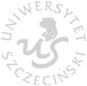 DZIENNIK PRAKTYKI                                                                                                                                    ………………………………..											                               Kierunek i rok studiów								                                                   ………………………………..                                                                                                                                                       Specjalność	   …………………………..……………. imię i nazwisko studenta........………………………..…………imię i nazwisko opiekuna praktyki                                                                                                                                                                      ...........………………………..…………nazwa, adres szkoły (pieczęć)LP.TEMATYKA ZAJĘĆDATAPODPIS OPIEKUNALP.TEMATYKA ZAJĘĆDATAPODPIS OPIEKUNALP.TEMATYKA ZAJĘĆDATAPODPIS OPIEKUNALP.TEMATYKA ZAJĘĆDATAPODPIS OPIEKUNALP.TEMATYKA ZAJĘĆDATAPODPIS OPIEKUNALP.TEMATYKA ZAJĘĆDATAPODPIS OPIEKUNA